PIANO DI ASSEGNAZIONE E UTILIZZO DEL PERSONALE DOCENTE di RUOLO POSTI DI POTENZIAMENTO ASSEGNATI ALL’I.I.S.S.”M. CURIE”MODULO PER LA RENDICONTAZIONE DELLE ATTIVITA’ L'organico dell'autonomia rappresenta, a tutti gli effetti, l'organico complessivo della scuola e ha lo scopo, oltre che di soddisfare le necessità e le esigenze didattiche e formative della comunità scolastica e territoriale, di ampliare le possibilità progettuali della scuola stessa. I docenti dell’organico dell’autonomia con ore in attività di potenziamento, avranno cura di monitorare e annotare personalmente e costantemente le attività svolte in tali attività, sia per una rendicontazione quantitativa sia per consentire - a fine anno scolastico – una valutazione effettiva delle stesse attraverso apposita relazione e documentazione da conservare agli atti. Si sottolinea inoltre che, in relazione agli obblighi connessi alla funzione docente (CCNL Artt. 28 e 29), gli insegnanti impegnati in ore di potenziamento con conseguente riduzione quantitativa degli obblighi correlati con quanto previsto dall’art. 29, comma 3/b ( partecipazione alle riunioni dei consigli di classe o di soli docenti o di docenti e rappresentanti di genitori /allievi, eventuali consigli di classe straordinari) dovranno dedicare settimanalmente alcune ore – in ragione proporzionale alle 40 ore massime annuali previste ordinariamente per tali obblighi -  per la gestione autonoma di un insieme di attività aggiuntive a supporto delle iniziative/progetti dedicate al potenziamento  (es. ricerca/produzione di documentazione, preparazione di materiale, lavoro e studio autonomo, attività di formazione, visite aziendali/tutoraggio, varie forme di relazione con Enti esterni, procedure di monitoraggio e rendicontazione ecc.)   								      Al Dirigente ScolasticoIl/La sottoscritto/a _____________________________________docente per la classe/i di concorso_____________ Classi__________________ Indirizzo (Liceo, ITT, IPIA) __________________ in relazione alle indicazioni  previste dal relativo piano di assegnazione per la gestione delle ore di potenziamento (ore/settimana)_________ in modo funzionale alle esigenze organizzative e didattiche dell’Istituto coerentemente con quanto  indicato nel PTOF, nel RAV/PdM e di quanto previsto in merito dalla Legge 107/15 (Art. 1, c. 7), comunica di avere realizzato nell’a.s. _________le seguenti attività ivi descritte (progetti, collaborazioni, sostegno, recupero, coordinamento, sostituzioni ecc.) come da Piano annuale per la gestione delle ore di potenziamento con l’indicazione delle relative ore impegnate (la tabella è naturalmente replicabile secondo le necessità):PROSPETTO RIEPILOGATIVO ORE EFFETTIVAMENTE SVOLTE DA CIASCUN DOCENTEa.s. ______ /____Savignano sul R/ne, _____________________                              Visto:   IL DIRIGENTE SCOLASTICO				                                                                               Ing. Mauro Tosi                 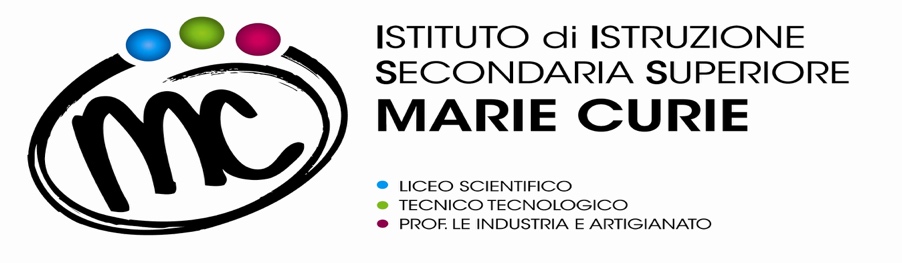 SAVIGNANO sul RUBICONE (FC)Via Togliatti n.5   C.A.P. 47039Tel. 0541 944602Fax 0541 941481C.F. 90038920402Mail: info@mcurie.com _ fois001002@istruzione.itP.E.C. fois001002@pec.istruzione.itWeb site: www.mcurie.gov.itDENOMINAZIONE SINTETICA DELLE ATTIVITÀ (come riportato nel Piano di assegnazione):1^ settimanaDalAlOre impegnate Descrizione delle attività impegnate in ore di potenziamento2^ settimanaDalAlOre impegnate Descrizione delle attività connesse con le ore di potenziamento3^ settimanaDalAlOre impegnate Descrizione delle attività connesse con le ore di potenziamentoN^ settimanaDalAlOre impegnate Descrizione delle attività connesse con le ore di potenziamentoTOTALE ORE EFFETTIVAMENTE SVOLTE nell’anno scolastico (somma di 1) e 2)): _____________ Ore relative all’insieme delle attività connesse con il potenziamento: ___________Ore impiegate per la gestione autonoma di un insieme di attività aggiuntive a supporto delle iniziative/progetti dedicate al potenziamento: _____________  Eventuali annotazioni del Docente: